	         Registration & Admission Agreement Childcare 2020 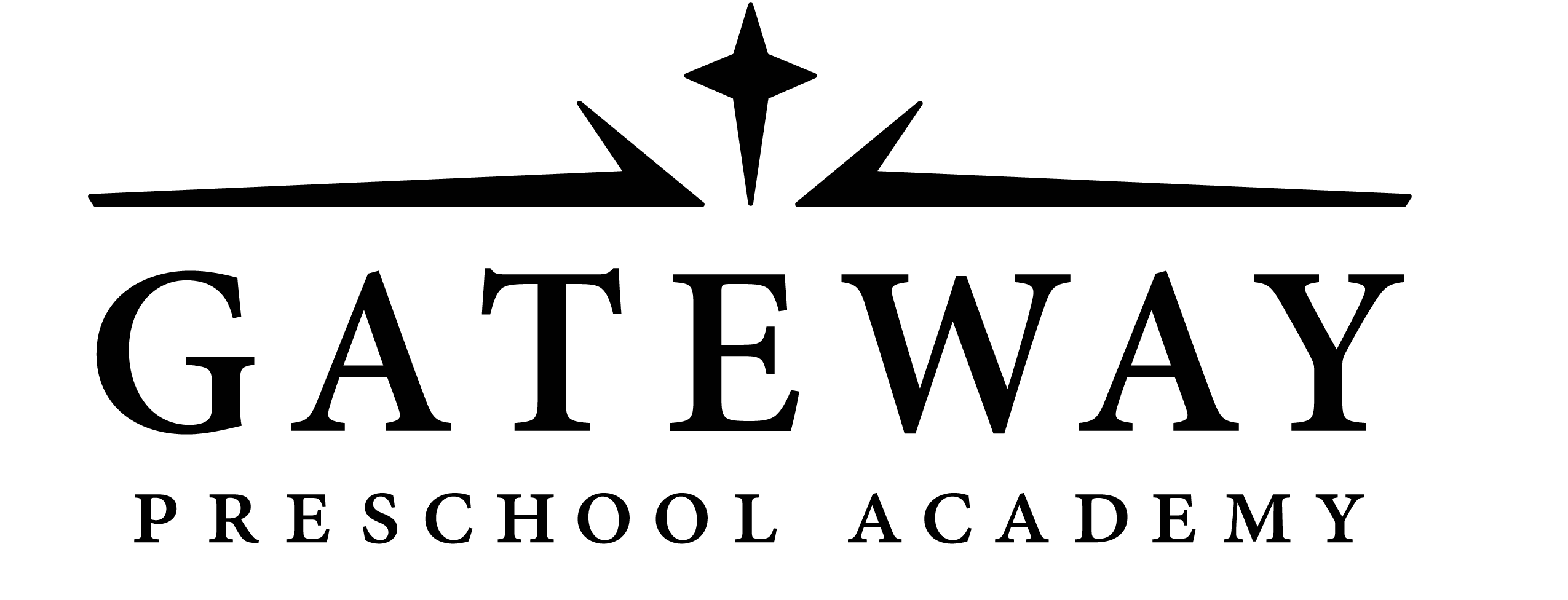 April 6-May 1, 2020Currently Enrolled Students Only						 	Start Date:_____________________________ **********Prevention, Containment, and Mitigation Measures for COVID-19Gateway Preschool Academy (GPA) will operate as a County recognized “essential business” by providing childcare services to working families during the State mandated shelter-in-place. For the health and safety of our staff and students, GPA will adhere to the following guidelines as prescribed by the Department of Social Services:Classroom Capacity: GPA will limit classroom size to 12 students and 2 staff members. Visitors will be restricted during this time.Exclusion: A 14-day exclusion will be imposed upon any staff or student who has traveled to an area identified by the CDC as a Level 3 Travel Health Notice. This 14-day exclusion will also apply to any staff or student who has been in close contact with an individual diagnosed with COVID-19.Dismissal: Any student or staff with a fever of 100.4 or greater, and/or is showing signs of respiratory infection will be removed from the group and sent home immediately.Cleaning Procedures: GPA will continue to perform an enhanced cleaning regimen consistent with CDC guidelines.Admission AgreementIn this agreement between Gateway Preschool Academy (herein after referred to as GPA) and the parents or guardian of the student listed herein, we hereby enroll this student under the following terms and conditions.  Place your initials in highlighted sections.Sign In/Out:  A full signature by a parent or authorized guardian is required to sign our child in and out each day.  A $5 fee will be charged per incident for incomplete or missing signatures. ____ (initials)Late Pickup Charge:  We understand that if our child is not picked up by 12:00 (half day), 12:30 (half day student staying for lunch), 3:00pm (extended day), or 6:00 (full day) there will be a late pickup charge of $1.oo per minute thereafter.  The time is determined by cell phone clock/time and not a parent’s watch.  A call to notify does not absolve payment.  Child will not be released to any unauthorized persons. ____ (initials)Failure to Pick Up Child:  We understand and agree that failure to pick up our child may result in our child being turned over to Child Protection Services of Santa Clara County.  We understand and agree that this is a legal right of Gateway Preschool Academy under the California State law and applies to:  a) If my child is not picked up within one hour from when we are called due to sickness, injury or misbehavior; b) If our child is not picked up within one hour after closing of the business day. ____ (initials)GPA Linen Usage (applies to children enrolled in extended & full day programs only):  If we forget to bring clean linens at the beginning of our child’s school week, a GPA spare sheet will be provided during nap time.  We will be billed $1/day to cover the cost of maintenance. ____ (initials)Liability:  We, the parent/guardian as indicated and signed below, give permission for our child to take part in all activities and play equipment.  In doing so, we will absolve Gateway Preschool Academy, its agents and employees, from liability, including personal injury, property damage, or wrongful death, due to any injury incurred to our child during any school activity. ____ (initials)Photographs:  We authorize GPA to use photographs of our child in school-sponsored publications (i.e. newsletters, brochures, websites, handbooks). ____ (initials)Emergency Medical Treatment:  We hereby authorize and grant Gateway Preschool Academy administrators/staff limited power of attorney for the sole exclusive purpose of providing for and authorizing, on our behalf, emergency treatment for medical conditions that may arise and for which we may not be available.  We further agree to absolve Gateway Preschool Academy of any and all liability that may arise from their use of such emergency services.  ____ (initials)Rights for Licensing Agency: The State of California General Licensing Requirements, Section 101 195(b) and (c) state that the Department of the Licensing Agency shall have the authority to interview children, staff and inspect and audit child or center records without prior consent.   The Department of Social Services shall have the authority to observe the physical condition of the child(ren), including conditions which could indicate abuse, neglect, of inappropriate placement, and to have a licensed medical professional physically examine the child(ren).  ____ (initials)Compliance with Parent Handbook:  We understand and agree that enrollment is not complete.  Final enrollment is conditioned upon parent/guardian compliance with all policies, rules and regulations of GPA as stated in the Parent Handbook.  We further understand and agree that compliance with all current and future policies, rules and regulations of GPA is a condition of continued enrollment.  Students are subject to dismissal from GPA for student or parental violation of any current or future policies, rules or regulations of GPA. ____ (initials)Parent/Guardian Signature: __________________________________		Date: ______________________Director Signature: _________________________________________		Date: ______________________